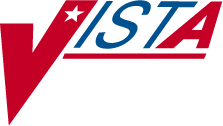 PHARMACY DATA MANAGEMENTUSER MANUALVersion 1.0September 1997(Revised August 2011)Department of Veterans Affairs Product Development Revision History	Each time this manual is updated, the Title Page lists the new revised date and this page describes the changes. If the Revised Pages column lists “All,” replace the existing manual with the reissued manual. If the Revised Pages column lists individual entries (e.g., 25, 32), either update the existing manual with the Change Pages Document or print the entire new manual.(This side left blank for two-sided copying)Table of ContentsIntroduction	1Chapter One   Pharmacy Data Management Options	3CMOP Mark/Unmark (Single drug)	5Dosages	7Auto Create Dosages	7Dosage Form File Enter/Edit	7Enter/Edit Dosages	8Most Common Dosages Report	17Noun/Dosage Form Report	19Review Dosages Report	21Local Possible Dosages Report	23Request Change to Dose Unit	25Drug Enter/Edit	26Order Check Management	45Request Changes to Enhanced Order Check Database	45Report of Locally Entered Interactions	46cElectrolyte File (IV)	47Lookup into Dispense Drug File	47Medication Instruction Management	49Medication Instruction File Add/Edit	49Medication Instruction File Report	51Medication Routes Management	53Medication Route File Enter/Edit	54Medication Route Mapping Report	56Medication Route Mapping History Report	59Request Change to Standard Medication Route	61Default Med Route for OI Report	62dOrderable Item Management	63Edit Orderable Items	63Dispense Drug/Orderable Item Maintenance	65Orderable Item/Dosages Report	68Patient Instructions Report	70Orderable Item Report	71Formulary Information Report	75Drug Text Management	77Drug Text Enter/Edit	77Drug Text File Report	79Pharmacy System Parameters Edit	81Standard Schedule Management	83Standard Schedule Edit	83Administration Schedule File Report	84bSynonym Enter/Edit	85Controlled Substances/PKI Reports	87Send Entire Drug File to External Interface	89IV Additive/Solution	89IV Additive Report	90IV Solution Report	90cMark PreMix Solutions	90eWarning Builder	91Warning Mapping	97Pharmacy Enterprise Product System (PEPS) Services Menu	99Check Vendor Database Link	99Check PEPS Services Setup	100Schedule/Reschedule Check PEPS Interface	101Stand-Alone Menu Options	103Enable/Disable Vendor Database Link	103Other Language Translation Setup	104All Stand-Alone Menu Items	105Chapter Two  Understanding Dosages	113Possible Dosages	113Local Possible Dosages	127Possible Dosages and Local Possible Dosages	133Multi-Ingredient Drugs	137Chapter Three   Creating the Sig	1393.1	SIG Formulas	143Glossary	151Appendix A Convertible Dosage Form/Unit Combinations	155Appendix B Original Drug Text File Entries Combinations	163Appendix C Administration Schedules - Spanish Translations	165Appendix D Dosage Forms - Spanish Translations	171Appendix E Local Possible Dosages - Spanish Translations	179Appendix F Medication Instructions - Spanish Translations	185Appendix G Medication Routes – Spanish Translations	199Index	203Example 2: Vendor database unreachable; enhanced order checks cannot be executed.1.20.1	Schedule/Reschedule Check PEPS Interface[PSS SCHEDULE PEPS INTERFACE CK]The Schedule/Reschedule Check PEPS Interface option allows you to schedule the Interface Scheduler [PSS INTERFACE SCHEDULER] option, which tests the PEPS interface by sending a PING request. If the PEPS Interface is not available, a mail message will be sent to the G.PSS ORDER CHECKS mail group. This must be scheduled so constant monitoring takes place on the Mocha Interface, to provide timely notification of any problems.Please note that the next paragraph regarding the POSTMASTER is only applicable up until the installation of patch PSS*1.0*163, because PSS*1.0*163 includes functionality that will replace any Person’s Internal Entry Number in the interface message that is not a whole number with the number 0 , because the interface will accept 0 as a valid number. PSS*1.0*163 will also do the same with Job Number, and Station Number (after stripping off any non-numeric characters). This conversion will also happen on all Order Check messages.When scheduling this job, the person that is doing the scheduling must NOT have assumed the identity of the POSTMASTER, because the Internal Entry Number of the POSTMASTER is .5, and the decimal could cause the interface to fail, so this job would continue to fail until it is scheduled by another user other than POSTMASTER.To check the link, start up the PEPS Services Option Menu [PSS PEPS SERVICES].(This side left blank for two-sided copying)If the PEPS Interface is down, a priority mail message will be sent to the G.PSS ORDER CHECKS mail group. When the interface is back up again, another priority mail message will be sent to the G. PSS ORDER CHECKS mail group. Only one message per occurrence (interface being down or coming back up) is sent because the background job runs every 15 minutes.Here is an example of the mail message when the database is down:Here is an example of the mail message when the database is back up:DateRevised PagesPatch NumberDescription08/11i-iii, 101- 101b,102PSS*1*163Updated the Schedule/Reschedule Check PEPS Interface sectionUpdated overview of Schedule/Reschedule Check PEPS InterfaceUpdated the Schedule/Reschedule Check PEPS Interface exampleAdded a warning regarding the DEVICE FOR QUEUED JOB OUTPUT fieldAdded a blank page for two-sided copyingREDACTED04/11i-iii, 3-4b, 7-16b, 44d-j, 114, 118,121, 129, 137,204-206PSS*1*155Utilized three new fields that were added to the VA PRODUCT file (#50.68) with PSN*4*261. The fields are used during the Match/Rematch process of the Drug Enter/Edit [PSS DRUG ENTER/EDIT] and the Enter/Edit Dosages [PSS EDIT DOSAGES] options to determine whether possible dosages should be auto-created for supra-therapeutic drugs.Retired the Auto Create Dosages [PSS DOSAGE CONVER- SION] option and removed the option from the Dosages [PSS DOSAGES MANAGEMENT] menu. Updated Index.REDACTED04/11i, ii, iii, added iv, v; changed 3, 4,45, 46; added 46a-46d, re- numbered all sections starting on page 87 and ending with page 106; changedpage. 89; added 90e and 90f; changed 99-106; added 106a-b; deleted 107-112;changed 151,153, 154; added 154a-b; updated index;PSS*1*136 & PSS*1*117Besides the developer’s changes, this document incorporates the comments from REDACTED and colleagues for the PRE functionality included with patch PSS*1*117 (a combined patch with PSS*1*136).Sections changed are:Changed overview of menu item descriptions to match applicationChanged menu item description named Drug Interaction Management to Order Check Management and changed textChanged submenu item Enter/Edit Local Drug Interaction [PSS-INTERACTION-LOCAL-ADD] to Request Changes to Enhanced Order Check Database. [PSS ORDER CHECK CHANGES] and changed text.Changed example in Report of Locally Entered Interactions optionSection deleted:Deleted Enhanced Order Checks Setup Menu and all its sub-menu items (Find Unmapped LocalDateRevised PagesPatch NumberDescriptionMedication Routes; Map Local Medication Route to Standard; Medication Route Mapping Report; Medication Route File Enter/Edit; Medication Route Mapping History Report; Request Change to Standard Medication Route; Find Unmapped Local Possible Dosages; Map Local Possible Dosages; Local Possible Dosages Report; Strength Mismatch Report; Enter/Edit Dosages; Request Change to Dose Unit; Mark PreMix Solutions; IV Solution Report; Administration Schedule File Report; Medication Instruction File Report)The deleted Enhanced Order Checks Setup Menu and its submenus is replaced by the following addition:Added PEPS Services menu and its submenus: Check Vendor Database Link; Check PEPS Services Setup; and Schedule/Reschedule PEPS InterfaceAdded a heading for Stand-Alone Menu Options with the description for the Enable/Disable Vendor Database Link option and a short description for the Other Language Translation Setup option.Added definitions in the glossary for PECS and PEPS, and updated the index.REDACTED04/11i-ii, 38, 40, 62d-f,64, 64aPSS*1*153Renamed the MED ROUTE field (#.06) of the PHARMACY ORDERABLE ITEM file (#50.7) to be DEFAULT MEDROUTE. Provided the ability to print the POSSIBLE MED ROUTES multiple on the Default Med Route For OI Report [PSS DEF MED ROUTE OI RPT] option.REDACTED02/11i, 63PSS*1*142Added functionality to denote the default med route for IV orders in the selection list in CPRS if all of the orderable items on the order have the same default med route defined. Updated TOC. Released with CPRS version 28.REDACTED06/10i, iii, 84, 84a-84b, 203, 205-206PSS*1*143Added new Schedule Validation Requirements. Updated Index.REDACTED02/10iii-iv, 3-4, 44a-d,47-48, 61-62d,89-90b, 112, 203-206PSS*1*147Described new process for requesting changes to Standard Medication Routes and the New Term Rapid Turnaround (NTRT) process;Added IV Additive/Solution Reports menu, with suboptions IV Solution Report option and V Additive Report [PSS IV ADDITIVE REPORT] optionAdded Default Med Route for OI Report option to the Medication Routes Management... menu.(this change was made but not documented with PSS*1*140)Updated Drug Enter/Edit option to display NUMERIC DOSE and DOSE UNIT fields defined for Local Possible Dosage Updated the Drug Enter/Edit option display to include the newADDITIVE FREQUENCY fieldDateRevised PagesPatch NumberDescriptionUpdated Table of Contents and IndexREDACTED10/09i, 64a-b, 65, 65a- b, 66PSS*1*141Added ASSOCIATED IMMUNIZATION field to Edit Orderable Items option and Dispense Drug/Orderable Item Maintenance option. Reorganized content within sections to accommodate new information.REDACTED08/09iii-iv, 53,62a-b, 63, 81,203PSS*1*140Added DEFAULT MED ROUTE FOR CPRS field and Default Med Route For OI Report [PSS DEF MED ROUTE OI RPT] option for the enhancement of default medicationroute being defined for an orderable item.REDACTED07/0927-34PSS*1*131Added explanations of DEA special handling code U for sensitive drug.REDACTED05/0981PSS*1*137Added Automate CPRS Refill field to the Pharmacy System Parameters Edit [PSS MGR] option.REDACTED02/09AllPSS*1*129Pages renumbered to accommodate added pages. Pharmacy Reengineering (PRE) V.0.5 Pre-Release. Restructured Pharmacy Data Management menu:Grouped related options under the following new sub-menus: Drug Text Management, Medication Instruction Management, Medication Routes Management, and Standard Schedule ManagementAdded temporary Enhanced Order Checks Setup MenuAdded the following options: Find Unmapped Local Medication Routes, Find Unmapped Local Possible Dosages, Map Local Medication Route to Standard, Map Local Possible Dosages, Mark PreMix Solutions, Request Change to Dose Unit, and Request Change to Standard Medication RouteAdded the following reports: Administration Schedule File Report, IV Solution Report, Local Possible Dosages Report, Medication Instruction File Report, Medication Route Mapping Report, Medication Route Mapping History Report, and Strength Mismatch ReportUpdated Table of Contents, Index, and Glossary REDACTED09/97Original Release of User ManualIMPORTANT:A device must be entered in the DEVICE FOR QUEUED JOB OUTPUT field. If a device is not entered, then the job can result in a failure, generating the mail message indicating the Order Check system is not available, when the system really was never unavailable. Most sites have a “NULL” type entry in the DEVICE (#3.5) File, as that is the recommended device, since the tasked job does not write any data. Additionally, it is recommended that “Startup Persistent” be entered in the SPECIAL QUEUING field. This will queue the job to run whenever the TaskMan/computer is started (i.e., at System Boot), and will restart the task if it stops unexpectedly. If this type of restart does occur, the task could be set by Kernel to be run by POSTMASTER, which as stated in the previous paragraph could cause the job to fail. If this occurs, then someone would need to reschedule the job, with the identity of any user besides POSTMASTER. Also as stated a few paragraphs earlier, this POSTMASTER issue is resolved bypatch PSS*1.0*163, by replacing .5 with a 0 in the interface message.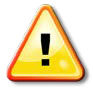 A device must be entered in the DEVICE FOR QUEUED JOB OUTPUT field. If a device is not entered, then the job can result in a failure, generating the mail message indicating the Order Check system is not available, when the system really was never unavailable. Most sites have a “NULL” type entry in the DEVICE (#3.5) File, as that is the recommended device, since the tasked job does not write any data. Additionally, it is recommended that “Startup Persistent” be entered in the SPECIAL QUEUING field. This will queue the job to run whenever the TaskMan/computer is started (i.e., at System Boot), and will restart the task if it stops unexpectedly. If this type of restart does occur, the task could be set by Kernel to be run by POSTMASTER, which as stated in the previous paragraph could cause the job to fail. If this occurs, then someone would need to reschedule the job, with the identity of any user besides POSTMASTER. Also as stated a few paragraphs earlier, this POSTMASTER issue is resolved bypatch PSS*1.0*163, by replacing .5 with a 0 in the interface message.Subj: ORDER CHECK DATABASE DOWN	[#55252] 03/02/10@11:59	2 linesSubj: ORDER CHECK DATABASE DOWN	[#55252] 03/02/10@11:59	2 linesSubj: ORDER CHECK DATABASE DOWN	[#55252] 03/02/10@11:59	2 linesFrom: PSS INTERFACE SCHEDULER	In 'IN' basket.	Automatic Deletion Date: Mar 30,From: PSS INTERFACE SCHEDULER	In 'IN' basket.	Automatic Deletion Date: Mar 30,From: PSS INTERFACE SCHEDULER	In 'IN' basket.	Automatic Deletion Date: Mar 30,From: PSS INTERFACE SCHEDULER	In 'IN' basket.	Automatic Deletion Date: Mar 30,From: PSS INTERFACE SCHEDULER	In 'IN' basket.	Automatic Deletion Date: Mar 30,From: PSS INTERFACE SCHEDULER	In 'IN' basket.	Automatic Deletion Date: Mar 30,2010Connection to Vendor Database is down!	No Drug-Drug Interactions, DuplicateConnection to Vendor Database is down!	No Drug-Drug Interactions, DuplicateConnection to Vendor Database is down!	No Drug-Drug Interactions, DuplicateConnection to Vendor Database is down!	No Drug-Drug Interactions, DuplicateTherapy or Dosing Order Checks will be performed until the connection isreestablished!!!Therapy or Dosing Order Checks will be performed until the connection isreestablished!!!Therapy or Dosing Order Checks will be performed until the connection isreestablished!!!Therapy or Dosing Order Checks will be performed until the connection isreestablished!!!Therapy or Dosing Order Checks will be performed until the connection isreestablished!!!Therapy or Dosing Order Checks will be performed until the connection isreestablished!!!Enter message action (in IN basket): Ignore//Enter message action (in IN basket): Ignore//